CRONOGRAMAANEXOSDiagnóstico seguridad vial. Instituciones educativas de MedellínEl siguiente formato tiene como objetivo: Identificar los factores de riesgo en seguridad vial al interior y exterior de los establecimientos educativos a través de un diagnóstico de movilidad segura, que propenda por el cuidado y autocuidado de la comunidad educativa. Se realiza en los entornos educativos identificando comportamientos en el tránsito tanto vehicular como peatonal; así mismo se identifica el posible riesgo que enfrenta la comunidad educativa en las horas de ingreso y salida de los estudiantes. Todo con el fin de mejorar las condiciones (señalización e infraestructura) y paralelamente sensibilizar a la comunidad educativa para que utilicen la señalización implementada creando compromiso y cultura ciudadana. Este diagnóstico servirá de insumo para el proyecto pedagógico de seguridad vial de la institución educativa. Este formato será diligenciado por un servidor de la Secretaría de Movilidad en compañía del coordinador de seguridad vial de la Institución Educativa.NOMBRE DE LA INSTITUCIÓN EDUCATIVA:COMUNA:DIRECCIÓN:TELÉFONO:DIRECTOR(A):COORDINADOR (A): FECHA DE APLICACIÓN:Describir los comportamientos inseguros de los actores de la vía, en el entorno de la institución educativa.En porcentaje, ¿cómo se movilizan los estudiantes a la I.E?¿La puntualidad de los estudiantes para ingresar a la institución, se ha visto afectada por temas?___Tráfico pesado (congestión)___Cruces complicados___Falta de infraestructura___Parqueo que genera congestión___Recorridos largos con difícil acceso al transporte público¿Cuáles son las rutas de transporte público que se encuentran en la zona de influencia de la institución educativa?4.1. ¿Las empresas han estado involucradas en accidentes de tránsito en la zona de influencia de la institución?En el caso de los estudiantes que se movilizan en transporte escolar, ¿éste es contratado directamente por la institución educativa o de manera individual por los padres de familia?5.1. ¿Cuál(es) es el nombre de la(s) empresa(s)?5.2. ¿Las empresas han estado involucradas en accidentes de tránsito en la zona de influencia de la institución?¿Cuántos accesos tiene la I.E? ____¿Cuáles son los horarios de ingreso y salida de los estudiantes? ________________________________________________________________¿Se han presentado accidentes de tránsito en los accesos a la I.E? SÍ____  NO____¿Cuáles han sido las causas?¿La I.E cuenta actualmente con señalización reglamentaria  (zona escolar, resalto, cebra) para la movilidad segura de la comunidad educativa? SÍ____  NO____Describir  el estado de la vía e infraestructura vial al exterior de la I.E.Describir el estado de la infraestructura vial al interior de la I.E.¿Ha solicitado a alguna entidad, mejorar la infraestructura y señalización de la zona?9.1. ¿A quién ha hecho la solicitud?9.2. ¿Qué ha solicitado? 9.3. ¿Qué respuesta ha tenido a la solicitud? (adjuntarla)¿Cómo promueve la I.E el tema de la cultura vial en los alumnos(as)?¿La institución educativa cuenta con el Proyecto Pedagógico de Seguridad Vial? SÍ____  NO____¿Se han realizado sensibilizaciones en la I.E para promover la cultura vial? ¿Cuáles? ¿Qué entidades lo han hecho?Adjuntar fotografías actuales de las condiciones actuales de la I.E en temas de señalización e infraestructura.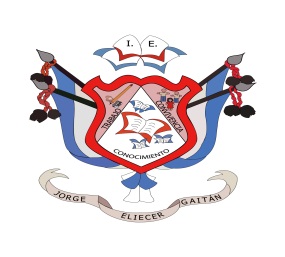 INSTITUCION EDUCATIVA JORGE ELIECER GAITANCreada por Resoluciòn16726 del 20 de Diciembre de 2010 NIT: 900413904-0  DANE:105001019143-01 PROYECTO  EDUCACIÓN VIAL                           	ÁREA DE MATEMÁTICASIdentificaciónInstitución Educativa Jorge Eliécer Gaitán Barrio: Robledo Miramar Dirección: Calle 92 Nº 83-43 Teléfono: 2578292 Comuna: 6Municipio: MedellínTítulo del proyecto: Educación y Seguridad VialTipo de proyecto: transversalParticipantes: Directivos  Docentes, Docentes, alumnos y padres de familiaResponsables: Eliana Carmona, Jesús Antonio Rueda Aguirre, Martha Liliana Asprilla Torres, Javier FlórezVigencia: 1 año	DESCRIPCIÓN:El proyecto busca generar un trabajo en competencias ciudadanas para el desarrollo de habilidades cognitivas, emocionales y comunicativas que le permitan al estudiante actuar de manera constructiva en su entorno, y que permitan generar conciencia frente a la responsabilidad y derechos para hacer uso de la vía, teniendo en cuenta la tolerancia y el respeto.Este proyecto de Educación en Seguridad Vial pretende desarrollarse a partir de diversas actividades tales como una sensibilización inicial tanto a docentes como estudiantes, así como la conformación de la patrulla escolar; todo esto mediante la asesoría de gestores de la secretaria de movilidad y otras entidades que puedan suministrar orientación al respecto.JUSTIFICACIÓN DEL PROYECTO:Este proyecto busca el fortalecimiento de las competencias ciudadanas, ofrecer a los estudiantes las herramientas que posibiliten la relación con otros, de manera que con tolerancia puedan ser capaz de resolver situaciones de la vida cotidiana.  La formación en competencias ciudadanas permite que las personas tengan una convivencia más pacífica y constructiva, que fomente el valor y el respeto  por el otro, en su comunidad y su país.FINALIDAD DEL PROYECTO:El proyecto de educación en seguridad vial tiene por objeto sensibilizar y transmitir al estudiante los conocimientos básicos para moverse con responsabilidad en la vía pública, teniendo en cuenta la normatividad vigente en nuestro territorio departamental, insistiendo en actitudes y valores que permitan un trato digno y cordial con el otro.OBJETIVOSOBJETIVO GENERALFormar al estudiante de la Institución Educativa Eliécer Gaitán en  las normas de tránsito y seguridad vial que permitan prevenir y disminuir el riesgo de accidentalidad, teniendo en cuenta que éste casi siempre se produce por desconocimiento e imprudencia; partiendo de una concientización por el respeto a la norma y el valor por la vida, para contribuir a una ética ciudadana del respeto y mejorar la convivencia. OBJETIVOS ESPECIFICOSGenerar una buena orientación  a la comunidad educativa para que sepan cómo moverse en la movilidad en general. Conocer las normas de tránsito y seguridad vial para tener claridad de sus responsabilidades, deberes y derechos.Adquirir un compromiso frente  al cumplimiento de la norma y de esta manera frente a la seguridad vial. POBLACIÓN A QUIEN SE DIRIGEEste proyecto está dirigido a niños y jóvenes de preescolar hasta el grado once, población que está entre los 4 y 18 años de edad aproximadamente.  Dentro de esta población la mayoría de los estudiantes se desplazan hasta el colegio caminando, mientras que en otros casos son transportados por sus acudientes, o deben hacer uso del transporte público.  Cada uno debe adquirir un sentido de la responsabilidad del rol que desempeña y de las precauciones que se deben tomar para hacer uso de las vías públicas. A padres de familia, docentes y directivos docentes.MARCO TEORICOEste proyecto pretende construir una cultura  en seguridad vial y movilidad, a partir del desarrollo de unas competencias básicas que permitan un  saber  hacer  orientado a  actuar  con  respeto y de esta manera  sea posible una movilidad segura.El resultado debe ser unos valores éticos y ciudadanos que permitan un cuidado de lo público.  La formación en este tipo de valores debe ser una responsabilidad general de la familia y la sociedad, y no sólo de la escuela.Los siguientes son los propósitos comunes a la formación de la educación para la movilidad segura, que presentan un fuerte vínculo con procesos de formación ciudadana, buscan asumir la ciudadanía responsable y comprometerse socialmente con el espacio público:Cuidado de sí y de los demás, como reflejo del respeto a la vida y de una actitud preventiva y permanente de conductas seguras en la vía. Constituirse como ciudadanos autónomos responsables de sus actos. Asumir la norma a partir del conocimiento pleno de la misma, pero más allá del simple cumplimiento por imposición. Consolidar en todos los estudiantes la capacidad de gobernarse a sí mismos y reconocer los beneficios de la norma como reguladora de las acciones en sociedad para el beneficio colectivo. Promover el respeto de las normas sobre las cuales se regulan las relaciones de movilidad. Respeto de lo público y uso racional de los recursos dispuestos para garantizar la movilidad y la seguridad en los espacios públicos. Como actor del tránsito el estudiante debe promover de manera responsable la movilidad libre y segura de los demás actores de la vía.De  acuerdo a  la  ley  general  de  educación, las  instituciones educativas deben adecuar e introducir en su PEI la formación que exige la vigente ley 769  del Código  Nacional   de  tránsito.Según el MEN la educación para la movilidad segura, en los establecimientos debe tener los siguientes enfoques:Una educación basada en el respeto y el ejercicio de los derechos humanos.Una educación que reconozca y promueva la equidad e igualdad de género.Una propuesta pedagógica basada en el desarrollo de competencias.Una propuesta pedagógica de carácter transversal.Un modelo preventivo de influencia psicosocial.Para el desarrollo de competencias en la educación para una movilidad segura, se tienen en cuenta algunas áreas del conocimiento desde las cuales es posible generar distintos tipos de competencias.  Dentro de estas áreas están: matemáticas, filosofía, lenguaje, ciencias sociales y naturales, artes y educación física.Los anteriores son los aspectos más relevantes sobre los cuales deben desarrollarse las competencias para el compromiso y la responsabilidad en la educación en seguridad vial y movilidad. MARCO LEGALMETODOLOGIA Y ACTIVIDADESEn el aspecto metodológico se tiene como propósito desarrollar una sensibilización y una campaña con los estudiantes de la Institución Jorge Eliecer Gaitán desde preescolar hasta el grado undécimo.Se tiene previsto para esto una serie de actividades que le permitan al estudiante:Conocer y respetar las señales de tránsito.Reflexionar y concientizarse de la importancia de cumplir con las normas de tránsito.Familiarizarse con la iconografía de las señales de tránsito.Conocer los derechos y deberes del peatón y el conductor.Promover el manual del peatón y el conductor.Se tendrán en cuenta los siguientes principios: Aprendizaje funcional: se intentará  partir de los conocimientos previos  que  el  alumno  tenga  sobre  el  tema  que se esté tratando,  para  ampliar  y mejorar.Aprendizaje activo: la participación activa de los estudiantes que participen en la actividad.  Aprendizaje  diversificado:  para  el  desarrollo  de  las  actividades,  se  tratará de utilizar los  diversos medios de los que se disponga. Aprendizaje  positivista: las  tareas  serán  cortas  y  motivadoras,  para  facilitar  la consecución del objetivo. Aprendizaje  socializador: se  fomentará  la  interacción  con  otros estudiantes,    con  igualdad  y  respeto  hacia  los demás.Cuando finalice el año debe realizarse una evaluación del proyecto que permita revisar el cumplimiento de los objetivos propuestos, teniendo en cuenta los parámetros elegidos para tal evaluación.LOGROS DE CORRELACION TEMATICA DE TRANSICIÓN A UNDECIMO GRADOTRANSICIÓNReconocerá el lugar donde vive, sus elementos, señales, y normas básicas de tránsito para tener una mejor movilidadPRIMERO1.  Conocerá los elementos básicos del tránsito. 2. Aprenderá algunas normas de tránsito en forma elemental e identificará algunas       señales de tránsito.SEGUNDOConocer los elementos básicos de la seguridad vialParticipar desde las diferentes  áreas las principales normas de tránsito.TERCEROConocer diferentes elementos de Educación Vial: movilidad y seguridad, mejorando su calidad de vidaReconocerá normas de comportamiento vial, evitando riesgos en la vía (Institucional y fuera de ella).EXPRESIÓN ARTÍSTICAIdentificar  las diferentes normas sobre la seguridad vial aplicando técnicas artísticas.CIENCIAS NATURALESIdentificará los elementos contaminantes del medio ambiente, producidos por vehículos.Reconocerá los comportamientos correctos del peatón, de acuerdo a la situación que le permitan evitar accidentes de tránsito, durante su desplazamiento en la vía.CIENCIAS POLÍTICASReconocerá el valor de la movilización y sus normas en un sistema  socio-económico mundial conflictivo a nivel políticoEDUCACIÓN FÍSICA, RECREACIÓN Y DEPORTESSocializar con los alumnos elementos fundamentales sobre la seguridad vialIdentificar el ser humano en todas sus dimensiones como actor principal en la  seguridad vialFILOSOFÍAReflexionar sobre los riesgos de la salud con respecto a las teorías sobre la vida humana LENGUA EXTRANJERA: INGLÉSDescribirá lugares y relacionará al peatón con éstos.Comprenderá y producirá textos cortos sobre seguridad vial.LENGUA CASTELLANA Comprenderá y producirá textos relacionados con la educación vial.QUÍMICAReconocer cuales sustancias se producen en la combustión de motores a gasolina, gas natural o diesel.Reconocer las sustancias contaminantes que llegan a las aguas, al aire, sustancias gaseosas, sólidas o líquidas que producen los automotores y que son contaminantes.EDUCACIÓN RELIGIOSA ESCOLARTomará conciencia de su  papel en la sociedad teniendo en cuenta la norma como fundamento de una comunidad. CIENCIAS SOCIALESConocerá los conceptos importantes sobre el peatónRelaciona las distintas formas de movilidad humana usadas en el tiempo con el establecimiento de normas, tomadas para cuidar la vida.TECNOLOGÍA E INFORMÁTICAAprenderá  elementos pedagógicos de seguridad vial.Desarrollará competencias ciudadanas para adquirir un sentido de pertenencia en su vida cotidiana.ÉTICA Y VALORESReconocerá la necesidad de la ley como elemento mediador entre los seres humanos para tener una sana convivencia.Apreciará el valor de la vida en su formación integral.Reconocerá la importancia de las normas.MATEMÁTICAS / FÍSICAConocerá y entenderá las señales de tránsito.Aplicará en su vida cotidiana las señalizaciones ubicadas en la ciudad, carreteras y municipios.PROYECTO O RESPONSABILIDAD ASIGNADA: EDUCACIÓN EN SEGURIDAD VIALPROYECTO O RESPONSABILIDAD ASIGNADA: EDUCACIÓN EN SEGURIDAD VIALPROYECTO O RESPONSABILIDAD ASIGNADA: EDUCACIÓN EN SEGURIDAD VIALResponsables: ÁREA MATEMÁTICASResponsables: ÁREA MATEMÁTICASResponsables: ÁREA MATEMÁTICASActividad Fecha de realizaciónMaterial requerido REVISIÓN Y AJUSTES AL PROYECTOFEBRERO 14HORA: 11 AM – 12:45 PMSOCIALIZACIÓN DEL PROYECTO A LOS DOCENTESMARZO 05    HORA: 11 amPROYECTORSOCIALIZACIÓN DEL PROYECTO A LOS ESTUDIANTESMARZO - JUNIO SE REALIZARÁ EN LAS CLASES DE LOS DOCENTES ENCARGADOS DEL PROYECTOELABORACIÓN “CARTEL POR LA VIDA”JULIOTELA DE 3X3 METROS BLANCAVINILOS DE DIFERENTES COLORESPINCELESCAPACITACIÓN A DOCENTES Y REPRESENTANTES DE GRUPO SOBRE ACTUALIZACIÓN VIALAGOSTO(Depende de la disponibilidad de la Secretaria de Movilidad)REFRIGERIOSELABORACIÓN DE MINI CARTELERAS DE SEÑALES VIALES CON VALORESSEPTIEMBREEVALUACIÓN DEL PROYECTO E INFORME A LOS DIRECTIVOSOCTUBRE “SEMANA INSTITUCIONAL”ACTOR DE LA VÍACOMPORTAMIENTO INSEGUROPeatónMotociclistaConductor (Transporte escolar)Conductor (Bus, buseta, microbús) CiclistaPasajeroMEDIO DE MOVILIZACIÓNPORCENTAJEA pieTransporte EscolarTransporte PúblicoTransporte Particular (vehículos y motos)Bicicleta y otrosCOMPONENTE DE LA INFRAESTRUCTURAESTADOSeñalización horizontal (se refiere a la señalización ubicada en la calzada)Señalización vertical (se refiere a la señalización ubicada en postes)Calzada o víaAndenesSemáforosOtrosCOMPONENTE DE LA INFRAESTRUCTURAESTADOSeñalización horizontal (se refiere a la señalización ubicada en los corredores y zonas comunes de la institución)Corredores y zonas comunes de la instituciónEscalerasOtros